תוכן ענייניםהצעה לקבלת זיכיון במסגרת הליך תחרותי במסלול חממות טכנולוגיות לעידוד הקמה והשקעות הון בחברות הזנק1	פרטי המציע1.1	פרטי תאגיד החממה1.2	פרטי איש קשר1.3	פרטי בעלי המניות / השותפים  המוגבלים1.4	שותף כללי (עבור מציע שהתאגד כשותפות)1.5	גופים קשורים לתאגיד החממה1.6	חברי מועצת המנהלים של תאגיד החממה (אם רלוונטי)1.7	חברי ועדת ההשקעות של תאגיד החממה (אם רלוונטי)1.8	חברי הוועדה המייעצת של תאגיד החממה (אם רלוונטי)1.9	צוות  תאגיד החממה2	היקף ואיכות הניסיון של המציע ו/או של בעלי מניותיו (15%)3	הערך המוסף של המציע ושל בעלי מניותיו (15%)4	היקף ואיכות הניסיון של הצוות המיועד לניהול החממה (20%)5	תוכנית עסקית (25%)5.1	תחום הפעילות5.2	צפי של מספר החברות שהחממה תהייה מעורבת בהקמתן, ותשקיע בהן בכל שנת זיכיון5.3	מקורות ליצירה ולאיתור פרויקטים (Venture Creation)5.4	תהליך סינון, קליטה ובקרה5.5	תוכנית עסקית להמשך פעילות החממה לאחר תקופת הזיכיון6	מקורות  המימון של המציע6.1	השקעות הון בחברות חממה6.2	דמי הניהול של החממה6.3	כלי להשקעות המשך בחברות בוגרות חממה, אם קיים או מתוכנן7	הצהרה וחתימות7.1	הצהרה7.2	פרטי מורשה חתימה בשם תאגיד החממה7.3	חותמת התאגידפרטי המציעפרטי תאגיד החממהפרטי איש קשרפרטי בעלי המניות / השותפים  המוגבליםשותף כללי (עבור מציע שהתאגד כשותפות)גופים קשורים לתאגיד החממהחברי מועצת המנהלים של תאגיד החממה (אם רלוונטי)חברי ועדת ההשקעות של תאגיד החממה (אם רלוונטי)חברי הוועדה המייעצת של תאגיד החממה (אם רלוונטי)צוות  תאגיד החממההיקף ואיכות הניסיון של המציע ו/או של בעלי מניותיו (15%)הזן טקסט כאן...הערך המוסף של המציע ושל בעלי מניותיו (15%)הזן טקסט כאן...היקף ואיכות הניסיון של הצוות המיועד לניהול החממה (20%)הזן טקסט כאן...תוכנית עסקית (25%)תחום הפעילותהזן טקסט כאן...צפי של מספר החברות שהחממה תהייה מעורבת בהקמתן, ותשקיע בהן בכל שנת זיכיוןמקורות ליצירה ולאיתור פרויקטים (Venture Creation)הזן טקסט כאן...תהליך סינון, קליטה ובקרההזן טקסט כאן...תוכנית עסקית להמשך פעילות החממה לאחר תקופת הזיכיוןהזן טקסט כאן...מקורות  המימון של המציעהשקעות הון בחברות חממההזן טקסט כאן...דמי הניהול של החממההזן טקסט כאן...כלי להשקעות המשך בחברות בוגרות חממה, אם קיים או מתוכנןהזן טקסט כאן...הצהרה וחתימותהצהרההזן טקסט כאן...פרטי מורשה חתימה בשם תאגיד החממהחותמת התאגידט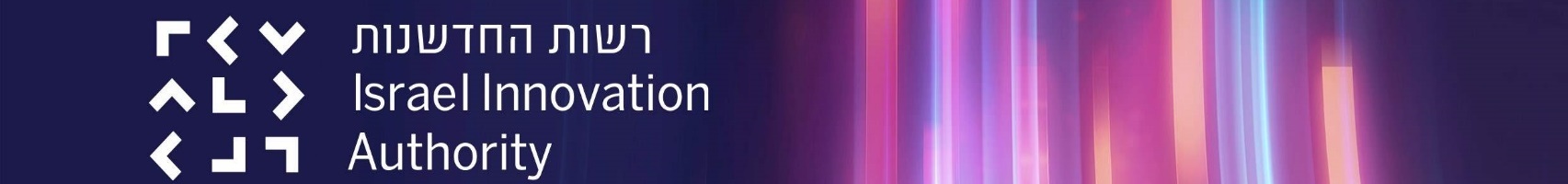 הצעה לקבלת זיכיון במסגרת הליך תחרותי במסלול חממות טכנולוגיות לעידוד הקמה והשקעות הון בחברות הזנק2024/04 (מסלול הטבה מס' 8)הנחיות להגשת הבקשהכל השדות במסמך הבקשה הינם חובה. היכן שלא רלוונטי יש לציין "לא רלוונטי".נספחים המצורפים לבקשה אינם מהווים תחליף למילוי מלא של סעיפי הבקשה.הנחיות לעריכת המסמךיש להשתמש בגרסה העדכנית של מסמך הבקשה.יש להשתמש בגרסת מיקרוסופט אופיס 2010 ומעלה ובמחשב מבוסס Windows 7 ומעלה.אין להסיר את הנעילה שאיתה מגיע המסמך שהורד מהרשת.אין להשתמש בכלי עריכה אחרים כדוגמת גוגל-דוקס, Open-Office, ...אין לחרוג בבקשה המוגשת מ- 50 עמודים.אין להעלות קבצי אופיס עם פקודות מאקרו.אין להעלות קבצי אופיס עם אובייקטים מוטמעים (אין לבצע העתק הדבק של גרפים וקבצים לטפסי הבקשה) למעט תמונות בפורמט .JPGאין להעלות קבצים המכילים בתוכם קישורים לקבצים חיצוניים אחרים.[ניתן להסיר את הרקע הצהוב (ההדגשה) שמציין את האזורים במסמך שהם ברי עריכה (בכל פתיחה של המסמך)]עברית: לחץ על לשונית "סקירה" ← "הגן/הגבל עריכה" ← הסר את הסימון "סמן את האזורים שבאפשרותי לערוך"English: Press "Review" → "Protect/Restrict Editing" → Uncheck "Highlight the regions I can edit"אישור התאגיד"אנו מאשרים שהמסמך נכתב ומוגש על טופס המקור שהורד מאתר רשות החדשנות ועומד בכל הדרישות המפורטות לעיל."המאשרשם:תפקיד:תאריך:07.04.20243.12.11track_8זיכיון במסגרת הליך תחרותי במסלול חממות vIIA_SupReq_Track08_3.12.11שם המציע (עברית)מספר ברשם החברותשם המציע (אנגלית)מועד התאגדותכתובת (פיזית) אתר החממהסוג תאגיד החממהכתובת מתחם העבודההאם מתוכנן מתחם עבודה?שימו לב: התקשורת עם המציע בזמן ההליך התחרותי תהייה עם איש הקשר#תפקידשם מלאטלפוןEmail1יש לפרט את כלל בעלי המניות / השותפים במציעמדינת רישום / אזרחות: מספר מזהה: שיעור החזקות: מהות הישות: סוג השותף:יש לבחור ישראלית או זרהמספר רשם או ת.ז. עבור חברה בע"מ לציין את שיעור ההחזקות ב-% בדילול מלא, עבור שותפות לציין את שיעור יחידות ההשתתפות  לציין: ארגון ללא מטרות רווח, או ארגון למטרות רווחלמציע שהתאגד כשותפות: שותף כללי, שותף מוגבלשם בעל המניותמדינת רישוםמספר רשם/זהותמזההשיעור ההחזקותמהות הישותסוג השותףטלפון23יש לפרט את כלל השותפים שמרכיבים את השותף הכללימדינת רישום / אזרחות: מספר מזהה: שיעור החזקות: מהות הישות: סוג השותף:יש לבחור ישראלית או זרהמספר רשם או ת.ז.עבור חברה בע"מ לציין את שיעור ההחזקות ב-% בדילול מלא, עבור שותפות לציין את שיעור יחידות ההשתתפות  לציין: ארגון ללא מטרות רווח, או ארגון למטרות רווחלמציע שהתאגד כשותפות: שותף כללי, שותף מוגבלשם בעל המניותמדינת רישוםמספר רשם/זהותמזההשיעור ההחזקותמהות הישותסוג השותףטלפון23מדינת רישום / אזרחות: יש לבחור ישראלית או זרה#שם התאגידמדינת רישוםמס' רשם/זהותתחום פעילותטלפון23#שם מלאכתובתדוא"להשכלהתפקיד אחרון3#שם מלאכתובתדוא"להשכלהתפקיד אחרון3#שם מלאכתובתדוא"להשכלהתפקיד אחרון3הבהרה:בהתאם להוראות מסלול הטבה מס' 8, על המנכ"ל, סמנכ"ל הטכנולוגיות וסמנכ"ל הפיתוח העסקי להיות מועסקים במשרה מלאהאפשר להוסיף שורות לטבלה לעובדים נוספים – יש לפרט את כל עובדי החממה#שם מלאת"זכתובתתפקיד מיועד בחממההיקף משרה (%)תפקיד נוכחי3פרט והסבר ביחס למועד הגשת ההצעה את הנושאים הבאים:[1] ביצוע בדיקות נאותות לחברות טכנולוגיות (מספר חברות, מידת המעורבות בתהליך)[2] הובלת פעילות הקמה של חברות טכנולוגיות חדשות (Venture Creation) (מספר חברות, מידת המעורבות בתהליך)[3] ביצוע השקעות בחברות טכנולוגיות (סך השקעות כולל, מספר חברות, מספר פעמים משקיע מוביל – Lead Investor, שלב ההשקעה)[4] ליווי ותמיכה לחברות טכנולוגיות בהיבט העסקי ובהיבט הטכנולוגי (מספר חברות, מידת המעורבות בתהליך)[5] סיוע לחברות בגיוס הון ממשקיעים חיצוניים (סך השקעות כולל, מספר חברות, מידת המעורבות ומאפייני ההשקעות)[6] סיוע לחברות ביצירת קשרים עסקיים (מספר השותפים/לקוחות עמם יצור קשר, מידת המעורבות בתהליך ואיכות הקשרים)[7] ביצוע עסקאות מסחור ידע ממוסדות מחקר לתעשייה (מספר העסקאות, מידת המעורבות, התפקיד בעסקה)[8] ביחס לאמור לעיל, יש לפרט תחת איזו מסגרת נצבר הניסיון ושלב החברות (הזנק או מתקדם יותר) ותחום הפעילותהנחייה:יש למלא בהתאם לסעיף 4.4.1 למסלול ההטבה.פרט והסבר ביחס לתקופת הזיכיון המבוקשת את הנושאים הבאים:[1] היכולות של כל אחד מבעלי המניות של המציע, השילוב ביניהן, התרומה הצפויה לחממה, ליצירת חברות חממה חדשות (Venture Creation), לחברות החממה משלב ההנבטה, דרך שלבי ההשקעה מ-Pre-Seed, Seed, Series A והלאה;[2] שותפויות עסקיות ואסטרטגיות של המציע או של בעלי מניותיו עם גופים אחרים לטובת פעילות החממה וחברות החממה (מהות השותפויות והערך הצפוי לחממה, ליצירת חברות חממה חדשות (Venture Creation), לחברות החממה ולחברות בוגרות החממה)[3] רקע וניסיון רלבנטי של כל אחד מחברי מוסדות החממה כמפורט לעיל (מועצת מנהלים, ועדת השקעות וועדה מייעצת), וכן מידת המעורבות הצפויה של כל אחד מהם בתהליכי קבלת ההחלטות בחממה;[4] תכנית התמיכה בחממה ובחברות החממה (הנחיה וליווי טכנולוגי ועסקי, הלוואות גישור, שטח עבודה פיזי, נגישות לשירותים כגון: יעוץ משפטי, קניין רוחני ופטנטים, רגולציה, בקרת איכות, משאבים של בעלי המניות של המציע ועוד[5] תכנית להקמה של מעבדה מרכזית בחממה, אם ישנה, לשימושן החופשי של חברות החממה[6] ביחס לאמור לעיל, יש לפרט יכולות משלימות בין בעלי המניות.  הנחייה:יש למלא בהתאם לסעיף 4.4.1 למסלול ההטבה.פרט והסבר ביחס למועד הגשת הבקשה את הנושאים הבאים ביחס לכל איש צוות:[1] רקע וניסיון (כולל היקף ואיכות) רלבנטיים בביצוע בדיקות נאותות לחברות טכנולוגיות[2] רקע וניסיון (כולל היקף ואיכות) רלבנטיים בליווי ותמיכה לחברות טכנולוגיות,  (טכנולוגית ועסקית לפי העניין)[3] רקע וניסיון (כולל היקף ואיכות) רלבנטיים בסיוע לחברות בגיוס הון ממשקיעים החיצוניים[4] רקע וניסיון (כולל היקף ואיכות)  רלוונטיים בהקמת חברות טכנולוגיות חדשות (Venture Creation) ובמסחור ידע ממוסדות מחקר לתעשייה[5] רקע וניסיון רלוונטיים של מנכ"ל החממה המיועד בניהול גופי השקעה ו/או חברות טכנולוגיות בתחום הפעילות המוצע[6] ביחס לאמור לעיל, יש לפרט את הגופים תחתיהם צברו אנשי הצוות את הניסיון (גוף השקעות, חברה טכנולוגית וכד'), שלב החברות (הזנק או מתקדם יותר) ותחום פעילות החברותהנחייה:יש למלא בהתאם לסעיף 4.4.3 למסלול ההטבהיש לצרף קורות חייםיש לצרף הסכם העסקה או מזכר הבנות ביחס להעסקה עתידית, חתומים ע"י המעסיק והמועסקיש להתייחס לנושאים הבאים:[1] תחומי הפעילות הטכנולוגיים שבהם החממה תקים חברות ותשקיע[2] פרופיל הסיכון של תחומי הפעילות ברמה הטכנולוגית, הרגולטורית והעסקית[3] רמת זמינות ההון של משקיעים מתמחים בשלבים מוקדמים בתחום הפעילות בישראלהנחייה:יש למלא בהתאם לסעיף 4.4.1 למסלול ההטבה.שנת זיכיון1שנת זיכיון2שנת זיכיון3שנת זיכיון4שנת זיכיון51צפי מספר כולל של חברות חממה חדשות שהחממה תשקיע בהן השקעות הון, בכל שנת זיכיון2צפי מספר חברות חממה, מתוך סך החברות משורה1,שהן תוצאה של פעילות Venture Creation של החממה3צפי מספר חברות חממה, מתוך סך החברות משורה 1,שהן תוצאה של מסחור ידע ממוסד מחקר4צפי מספר השקעות Pre-Seed שהחממה תוביל, בכל שנת זיכיון5צפי מספר השקעות Seed שהחממה תוביל או תשתתף pro-rata לכל הפחות, בכל שנת זיכיון6צפי מספר השקעות Round-A שהחממה תוביל או תשתתף pro-rata לכל הפחות, בכל שנת זיכיוןיש להתייחס לנושאים הבאים:[1] סעיף חשוב מאוד במסגרת התוכנית העסקית של החממה: תכנית Venture Creation לייזום חברות חממה חדשות, ובכלל זה: באמצעות הגדרת צרכים משמעותיים בשוק בתחום הפעילות, רעיונאות (Ideation), מסחור ידע ממוסדות מחקר לחברות חממה וכו'.[2] מגוון מקורות Flow Deal לאיתור ולייזום פרויקטים, שכוללת בין היתר תוכנית מוסדרת להעברת ידע ממוסדות מחקר לחברות חממה חדשות[3] תכנית שיווקית למיתוג החממה כמשקיע מוביל בתחום הפעילות למשיכת יזמים, חוקרים, שותפים אסטרטגיים ומשקיעי השקעות המשך לחממה ולחברות החממה. התוכנית תכלול פעילות ענפה באקוסיסטם בתחום הפעילות ובכלל זה: ארגון כנסים, קהילות חדשנות, שיתופי פעולה עם חברות רב-לאומיות, מוסדות מחקר ועוגנים שונים, פרסום קולות קוראים, אתגרים וכדומה.הנחייה:יש למלא בהתאם לסעיף 4.4.4 למסלול ההטבהיש להתייחס לנושאים הבאים:[1] תהליך סינון הפרויקטים והחברות משלב הרעיון ועד שלב קליטת החברה בחממה, לרבות קריטריונים לבחירה (כולל נקודות קריטיות בתהליך, נקודות החלטה וצפי שנתי כמותי למשפך)[2] תהליך קליטת החברה בחממה ונהלי עבודת חברת חממה במסגרת החממה[3] תהליך המעקב והבקרה על חברות החממה (התקדמות טכנולוגית ועסקית, עמידה בנהלי החממה ורשות החדשנות, עמידה באבני הדרך, עמידה בתוכנית העבודה ובתקציב המאושרים)הנחייה:יש למלא בהתאם לסעיף 4.4.4 למסלול ההטבה.יש להתייחס לנושאים הבאים:[1] התוכנית העסקית של החממה, להמשך הפעילות שלה אחרי תקופת הזיכיון של 5 שנים[2] מדיניות ביצוע השקעות המשך בחברות חממה, כולל כלי מוגדר לביצוע השקעות המשך, אם מתוכנן כזה;[3] הקריטריונים לבחירת חברות חממה להשקעת המשך;[4] סה"כ השקעה מתוכננת בכל חברה בכלל ובסבב ראשון (Series A) בפרט[5] מספר החברות הצפויות להיות מתאימות להשקעת המשך וסך כולל של השקעות המשך בחברות חממה[6] אסטרטגיית ההשקעות (משקיע יחיד או חלק מקבוצה, משקיע מוביל)הנחייה:יש למלא בהתאם לסעיף 4.4.4 למסלול ההטבה.יש להתייחס לנושאים הבאים ביחס לתקופת הזיכיון ולכל שנת זיכיון בנפרד:[1] סכום השקעות הון בכל חברת חממה לאורך מחזור חייהן (סכומים, זהות המשקיע – החממה או בעל/י המניות בתאגיד החממה, או משקיעים נוספים)[2] גודל הקרן הכולל שייסגר לטובת החממה, גודל הסגירה הראשונה של הקרן וגודל הסגירה השנייה של הקרןיש להתייחס לנושאים הבאים ביחס לתקופת הזיכיון ולכל שנת זיכיון בנפרד:[1] סכום ההוצאות המתוכננות להשקעה בתפעול מנהלת החממה (סה"כ במהלך תקופת הזיכיון ובכל שנה בנפרד)[2] פירוט ההוצאות המתוכנן (כוח אדם, קבלני משנה, ציוד, שונות, שיווק)הנחייה:יש למלא בהתאם לסעיף 4.4.5 למסלול ההטבה.פרט והסבר ביחס לתקופת הזיכיון המבוקשת את הנושאים הבאים:[1] תיאור כלי המימון להשקעות המשך בחברות בוגרות חממה[2] תפקידו וחשיבותו של כלי המימון למדיניות השקעות המשך בחברות בוגרות חממה, כפי שתוארה בסעיף ‏5.4 לעיל[3] הסכום שכבר מובטח  לכלי המימון ומקורותיו והסכום שיובטח לכלי המימון בתקופת הזיכיון ומקורותיוהריני מצהיר בזה כי המידע המופיע בהצעה זו הינו למיטב ידיעתי המידע הנכון במועד הגשת הבקשה, המעודכן ביותר והמלא המצוי בידי ובידיעתי האישית וכי אני מתחייב להודיע לרשות החדשנות על כל מידע חדש שיהיה קיים בידי ובידיעתי האישית ואשר יהיו בו כדי להשפיע על ההצעה ויכולת תאגיד החממה מכל היבט ו/או עניין שהוא.במידה והאמור אינו נכון - יש לפרטשם מורשהתפקידמס' ת.ז.תאריךחתימה